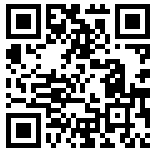 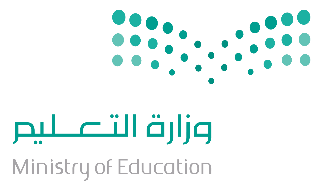 اختبار الفترة الأولى مادة المهارات الرقمية للصف (الرابع) 
الفصل الدراسي الثاني للعام 1445هـاسم الطالب: .................................................................. الصف: .................السؤال الأول / ضع صح أو خطأ أمام العبارات التالية: 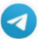 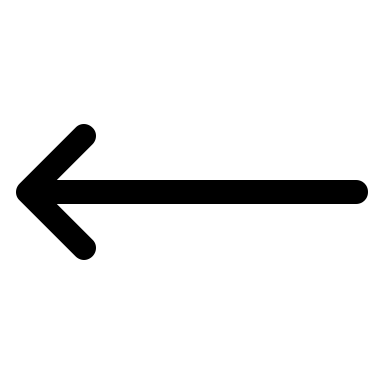 السؤال الثاني / اختر الإجابة الصحيحة:                                                                                                       معلم المادة / غزي بن مساعد الغزياختبار الفترة الأولى مادة المهارات الرقمية للصف (الرابع)
 الفصل الدراسي الثاني للعام 1445هـاسم الطالب: .................................................................. الصف: .................السؤال الأول / ضع صح أو خطأ أمام العبارات التالية: السؤال الثاني / اختر الإجابة الصحيحة:                                                                                                       معلم المادة / غزي بن مساعد الغزيمالــســــــــــــــــــــــــــــــــــــــــــــــــــــــــــــــــــــــــــــــــــــــــــــــؤال:صحخطأ1الانترنت: مكتبة ضخمة يسهل الوصول إليها وبتكلفة بسيطة.2يمكن أن تكون الروابط التشعبية: كلمة أو جملة أو صورة أو غيرها.3متصفح الانترنت هو برنامج يستخدم لفتح ومشاهدة المواقع الإلكترونية.4متصفح الانترنت هو نفسه محرك البحث.5كل المعلومات الموجودة في الانترنت صحيحة وموثوقة.6يمكن نسخ ما اريد من الإنترنت بدون استئذان فليس له حقوق.7لتسجيل الصوت نحتاج: جهاز حاسب وميكرفون وبرنامج تسجيل الأصوات.8يوجد في الأجهزة الذكية والحاسبات المحمولة ميكرفون وسماعات مدمجة.9متصفح الصور الافتراضي في الويندوز هو برنامج (صور مايكروسوفت)10يستحيل إصلاح مشكلة العين الحمراء والنقاط الداكنة في برنامج صور مايكروسوفت.1برنامج مكافحة الفيروسات:2نستخدم برامج الدردشة لأجل:أيقسم الفيروسات.أإضاعة الوقت.بيوزع الفيروسات.بالتعرف على الآخرين.جيمنع الفيروسات.جالاستمتاع بالألعاب الإلكترونية.دلا يعمل أي شيءدالفائدة وتطوير النفس.3عند تعرضي لخطر أو تهديد:4برمجيات خبيثة تعطل الأجهزة وتسرق المعلومات الشخصية هي:أألجأ إلى شخص كبير في العائلة.أالمفضلة.بأنفذ كل ما يُطلب مني بلا تردد.بمايكروسوفت وورد.جلا أهتم بالموضوع.جالفيروسات.دلا شيء مما سبق.دبرامج الحماية.5نستخدم محرك البحث في:6برنامج مجاني لاستعراض الصور ومقاطع الفيديو.أالبحث عن الصور والفيديو والأخبار.أمايكروسوفت وورد.بحل المسائل الرياضية.بالرسام.جالترجمة.جصور مايكروسوفت.دجميع ما سبق.دمتصفح الإنترنت.7في كل مرة نضغط زر تدوير يتم تدوير الصورة باتجاه عقارب الساعة بمقدار:8لإلغاء التعديلات التي اجريتها على الصورة نضغط على زر:أ120 درجة.أقص وتدوير.ب90 درجة.بحذف.ج45 درجة.جالتراجع عن الكل.د180 درجة.دتحرير.9لتدوير الصورة في برنامج (صور مايكروسوفت) نضغط على زر:10مشاركة الصور تعني:أقص وتدوير.أحذفها.بحذف.بنقلها.جالتراجع عن الكل.جتلوينها.دتحرير.دنشرها.مالــســــــــــــــــــــــــــــــــــــــــــــــــــــــــــــــــــــــــــــــــــــــــــــــؤال:صحخطأ1الانترنت: مكتبة ضخمة يسهل الوصول إليها وبتكلفة بسيطة.2يمكن أن تكون الروابط التشعبية: كلمة أو جملة أو صورة أو غيرها.3متصفح الانترنت هو برنامج يستخدم لفتح ومشاهدة المواقع الإلكترونية.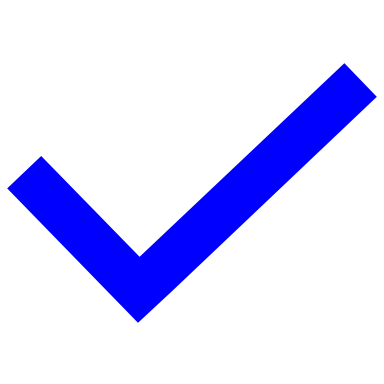 4متصفح الانترنت هو نفسه محرك البحث.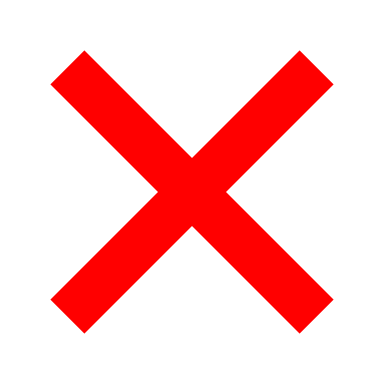 5كل المعلومات الموجودة في الانترنت صحيحة وموثوقة.6يمكن نسخ ما اريد من الإنترنت بدون استئذان فليس له حقوق.7لتسجيل الصوت نحتاج: جهاز حاسب وميكرفون وبرنامج تسجيل الأصوات.8يوجد في الأجهزة الذكية والحاسبات المحمولة ميكرفون وسماعات مدمجة.9متصفح الصور الافتراضي في الويندوز هو برنامج (صور مايكروسوفت)10يستحيل إصلاح مشكلة العين الحمراء والنقاط الداكنة في برنامج صور مايكروسوفت.1برنامج مكافحة الفيروسات:2نستخدم برامج الدردشة لأجل:أيقسم الفيروسات.أإضاعة الوقت.بيوزع الفيروسات.بالتعرف على الآخرين.جيمنع الفيروسات.جالاستمتاع بالألعاب الإلكترونية.دلا يعمل أي شيءدالفائدة وتطوير النفس.3عند تعرضي لخطر أو تهديد:4برمجيات خبيثة تعطل الأجهزة وتسرق المعلومات الشخصية هي:أألجأ إلى شخص كبير في العائلة.أالمفضلة.بأنفذ كل ما يُطلب مني بلا تردد.بمايكروسوفت وورد.جلا أهتم بالموضوع.جالفيروسات.دلا شيء مما سبق.دبرامج الحماية.5نستخدم محرك البحث في:6برنامج مجاني لاستعراض الصور ومقاطع الفيديو.أالبحث عن الصور والفيديو والأخبار.أمايكروسوفت وورد.بحل المسائل الرياضية.بالرسام.جالترجمة.جصور مايكروسوفت.دجميع ما سبق.دمتصفح الإنترنت.7في كل مرة نضغط زر تدوير يتم تدوير الصورة باتجاه عقارب الساعة بمقدار:8لإلغاء التعديلات التي اجريتها على الصورة نضغط على زر:أ120 درجة.أقص وتدوير.ب90 درجة.بحذف.ج45 درجة.جالتراجع عن الكل.د180 درجة.دتحرير.9لتدوير الصورة في برنامج (صور مايكروسوفت) نضغط على زر:10مشاركة الصور تعني:أقص وتدوير.أحذفها.بحذف.بنقلها.جالتراجع عن الكل.جتلوينها.دتحرير.دنشرها.